lMADONAS NOVADA PAŠVALDĪBA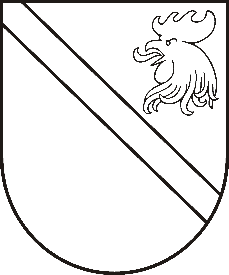 Reģ. Nr. 90000054572Saieta laukums 1, Madona, Madonas novads, LV-4801 t. 64860090, e-pasts: pasts@madona.lv ___________________________________________________________________________MADONAS NOVADA PAŠVALDĪBAS DOMESLĒMUMSMadonā2020.gada 29.oktobrī							          	      		       	Nr.432									          (protokols Nr.22, 21.p.)Par nekustamā īpašuma lietošanas mērķa noteikšanu zemes vienībai nekustamajā īpašumā […], Lazdonas pagastā, Madonas novadā Madonas novada pašvaldībā 2020. gada 29.septembrī saņemts fiziskas personas  iesniegums (reģistrēts Madonas novada pašvaldībā 29.09.2020 ar Nr. MNP/2.1.3.6/20/926), ar lūgumu mainīt nekustamā īpašuma lietošanas mērķi zemes vienībai ar kadastra apzīmējumu 7066 002 0171 – 2.84 ha kopplatībā.Saskaņā ar VZD kadastra informāciju nekustamā īpašuma lietošanas mērķis zemes vienībai ar kadastra apzīmējumu 7066 002 0171 ir noteikts -fizisko un juridisko personu īpašumā vai lietošanā esošo ūdeņu teritorijas (NILM kods -0302) 3.02 ha platībā un rūpnieciskās ražošanas uzņēmumu apbūve (NILM kods -1001)  2.84 ha platībā. Saskaņā ar spēkā esošiem 16.07.2013. Madonas novada saistošiem noteikumiem Nr.15 „Madonas novada teritorijas plānojuma 2013-2025.gadam Teritorijas izmantošanas un apbūves noteikumi un Grafiskā daļa ” teritorijas atļautā izmantošana ir savrupmāju apbūves teritorija (DzS1).Līdz ar to paredzētā darbība atbilst Madonas novada teritorijas plānojumam.Pamatojoties uz „Nekustamā īpašuma valsts kadastra likuma” 9.panta pirmās daļas 1.punktu, MK noteikumiem nr.496 „Nekustamā īpašuma lietošanas mērķu klasifikācijas un nekustamā īpašuma lietošanas mērķu noteikšanas un maiņas kārtība” III.daļas 17.6.punktu un IV.daļas 35.punktu, ņemot vērā 21.10.2020. Finanšu un attīstības komitejas atzinumu, atklāti balsojot: PAR – 15 (Andrejs Ceļapīters, Artūrs Čačka, Andris Dombrovskis, Antra Gotlaufa, Artūrs Grandāns, Gunārs Ikaunieks, Valda Kļaviņa, Agris Lungevičs, Ivars Miķelsons, Valentīns Rakstiņš, Andris Sakne, Rihards Saulītis, Inese Strode, Aleksandrs Šrubs, Kaspars Udrass), PRET – NAV, ATTURAS – NAV, Madonas novada pašvaldības dome NOLEMJ:Zemes vienībai ar kadastra apzīmējumu 7066 002 0171 noteikt zemes lietošanas mērķi  - fizisko un juridisko personu īpašumā vai lietošanā esošo ūdeņu teritorijas (NILM kods -0302) 2,84 ha platībā un neapgūta individuālo dzīvojamo māju apbūves zeme  (NILM kods 0600).Saskaņā ar Administratīvā procesa likuma 188.panta pirmo daļu, lēmumu var pārsūdzēt viena mēneša laikā no lēmuma spēkā stāšanās dienas Administratīvajā rajona tiesā.Saskaņā ar Administratīvā procesa likuma 70.panta pirmo daļu, lēmums stājas spēkā ar brīdi, kad tas paziņots adresātam.Domes priekšsēdētājs					         	         A.LungevičsR.Vucāne 20228813